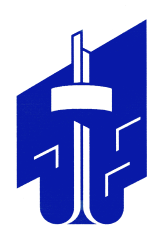 ПРЕДСЕДАТЕЛЬ СОВЕТА  ДЕПУТАТОВ МЕТАЛЛУРГИЧЕСКОГО РАЙОНА ГОРОДА ЧЕЛЯБИНСКА РАСПРЯЖЕНИЕот 16.05.2019                                                                                                                         № 4В соответствии с Федеральным законом от 25 декабря 2008 года № 273-ФЗ «О противодействии коррупции», Указом Президента Российской Федерации от 29 июня 2018 года № 378 «О Национальном плане противодействия коррупции на 2018 – 2020 годы», Постановлением Правительства Челябинской области от 28 ноября 2016 № 617-П «О государственной программе Челябинской области «Оптимизация функций государственного (муниципального) управления Челябинской области и повышение эффективности их обеспечения», Уставом Металлургического района  города Челябинска1. Организовать в Совете депутатов Металлургического района города Челябинска «Прямую линию» с гражданами по вопросам антикоррупционного просвещения.2. Утвердить Положение о «Прямой линии» с гражданами по вопросам антикоррупционного просвещения в Совете депутатов Металлургического района города Челябинска (приложение).3. Начальнику организационного отдела Совета депутатов Металлургического района города Челябинска (Латыповой З.И.) разместить на официальном сайте Совета депутатов Металлургического района в сети «Интернет» информацию о работе «Прямой линии» с гражданами по вопросам антикоррупционного просвещения в Совете депутатов Металлургического района города Челябинска.4. Контроль за исполнением настоящего распоряжения оставляю за собой.5. Настоящее распоряжение  вступает в силу со дня его подписания.Председатель Совета депутатовМеталлургического района города Челябинска                                                     Д.И. Алехин ПРИЛОЖЕНИЕк распоряжениюпредседателя Совета депутатовМеталлургического района города Челябинскаот 16.05.2019 № 4Положение
о «Прямой линии» с гражданами по вопросам антикоррупционного просвещения в Совете депутатов Металлургического района города Челябинска1. Настоящее Положение определяет цели, задачи и регулирует действия по организации работы «Прямой линии» с гражданами по вопросам антикоррупционного просвещения в Совете депутатов Металлургического района города Челябинска (далее – «Прямая линия»). 2. Целью работы «Прямой линии» является:1) создание дополнительного источника информации, посредством которого проводится разъяснительная работа;2) популяризация антикоррупционных стандартов поведения среди граждан;3) воспитание нетерпимого отношения к коррупции у граждан;4) укрепление доверия граждан к деятельности Совета депутатов Металлургического района города Челябинска (далее - Совет депутатов).3. Основными задачами работы «Прямой линии» являются:1) предоставление гражданам актуальной информации о деятельности Совета депутатов в сфере профилактики коррупционных и иных правонарушений;2) формирование в обществе негативного отношения к коррупционному поведению;3) повышение информированности граждан о мерах по противодействию коррупции, принимаемых в Совете депутатов.4. Информация о телефоне «Прямой линии» размещается на официальном сайте Совета депутатов в сети «Интернет» - 725-28-75.5. Прием, рассмотрение и учет сообщений по телефону «Прямой линии» ведут – начальник организационно-правового отдела Совета депутатов Металлургического района города Челябинска.6. Еженедельно в понедельник с 10.00 до 12.00 ответственное лицо в ходе приема сообщений по телефону «Прямой линии» лично принимает поступающие звонки граждан и юридических лиц.7. При поступлении звонка (обращения) на номер телефона «Прямой линии» по вопросам антикоррупционного просвещения ответственному лицу необходимо:1) представиться, назвав свою фамилию, имя, отчество и замещаемую должность;2) предложить представиться гражданину (при желании гражданин может сохранить анонимность);3) уточнить, что именно интересует гражданина и предложить ознакомиться в первую очередь с информацией, размещенной на официальных сайтах Управления государственной службы Правительства Челябинской области, органах государственной власти в подразделах «НПА в сфере борьбы с коррупцией» и «Методические рекомендации»;4) в общении с гражданами использовать доступный язык, избегать сложных формулировок, которые могут быть истолкованы неверно и (или) непонятны гражданину, который, возможно, не является специалистом в сфере противодействия коррупции.8. При рассмотрении вопросов, поступивших на «Прямую линию», не допускается разглашение сведений, касающихся частной жизни граждан, без их согласия.9. Ответственное лицо в пределах своей компетенции дает консультации и разъяснения по поставленным вопросам.10. В случае если вопрос гражданина связан с антикоррупционным просвещением, но требует развернутого ответа с привлечением дополнительной информации, рекомендуется уточнить его контактные данные для возможности связаться с ним дополнительно, либо (в случае отказа гражданина) попросить перезвонить через определенное время (не позднее 1 рабочего дня), объяснив причину такой отсрочки ответа. При необходимости ответственное лицо может сообщить гражданину телефоны должностных лиц, в компетенцию которых входит реализация мероприятий по противодействию коррупции.11. В случае если обращение по телефону прямой линии не связано с антикоррупционным просвещением, рекомендуется предложить гражданину перезвонить по компетенции иному лицу, предоставив, по возможности, его контактные данные (телефон, Ф.И.О., должность).12. Регистрации и рассмотрению подлежат все поступившие обращения граждан и юридических лиц, содержащие информацию о коррупционных проявлениях. Сообщения, поступившие по телефону «Прямой линии», регистрируются в Журнале учета сообщений, принятых по телефону «Прямой линии», по форме согласно приложению к настоящему Положению.13. При наличии поступивших на «Прямую линию» звонков (обращений) граждан по вопросам антикоррупционного просвещения ответственным лицом готовится анализ  и включается в отчет по выполнению мероприятий Совета депутатов Плана противодействия коррупции с целью изучения общественного мнения об открытости деятельности Совета депутатов.14. Вопросы граждан, поступившие на «прямую линию» по антикоррупционному просвещению, могут учитываться при разработке, корректировке и реализации антикоррупционных мероприятий в Совете депутатов.15. Ответственное лицо работающее с информацией, поступившей по телефону «Прямой линии», несет персональную ответственность за сохранность конфиденциальных сведений в соответствии с Федеральным законом от 2 марта 2007 года № 25-ФЗ «О муниципальной службе в Российской Федерации».Председатель Совета депутатовМеталлургического района города Челябинска                                                  Д.И. Алехин  ПРИЛОЖЕНИЕк Положениюо «Прямой линии» с гражданами по вопросамантикоррупционного просвещения в Совете депутатовМеталлургического района города ЧелябинскаФормаЖурнал учета сообщений,
принятых по телефону «Прямой линии»Об организации работы «Прямой линии» с гражданами по вопросам антикоррупционного просвещения в Совете депутатов Металлургического района города ЧелябинскаСообщениеСообщениеФ.И.О. лица ответственного, принявшего сообщениеФ.И.О. лица, подавшего сообщение или указание на анонимный звонокКраткое содержание вопросаРезультатрассмотрениясообщения№датаФ.И.О. лица ответственного, принявшего сообщениеФ.И.О. лица, подавшего сообщение или указание на анонимный звонокКраткое содержание вопросаРезультатрассмотрениясообщения